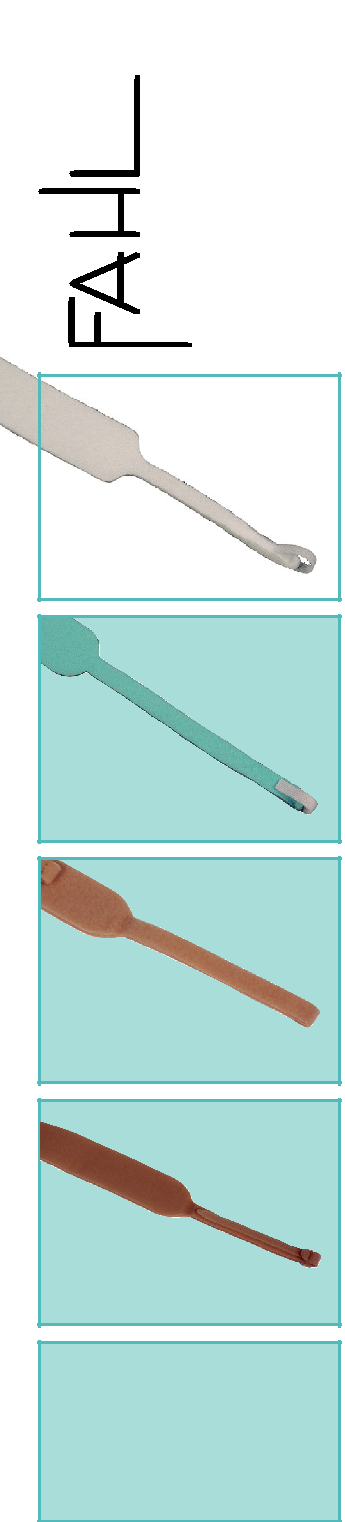 5PGSingle patient useConsult instructions for use CE markingNackband för trakealkanyler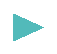 För säker fixation av trakealkanyler                                                                                                            Skumkärna med utsida av mjukt non-woven material  (Vävd/stickad Elastan)Prisvärt nackband för rutin användningSlim design, endast en del“K” variant: med kardborrfäste - vit“Blue K“ variant: med kardborrfäste - blå“Blue PED K” variant: Barn, för pediatrisk användning, med kardborrfäste - blå“K PED“ variant: Barn, för pediatrisk användning, med kardborrfäste“Beige K PED“ variant: Barn, för pediatrisk användning, med kardborrfäste - beige“Beige K“ variant: med kardborrfäste - beige“Beige K XL“ variant: med kardborrfäste - beigeIndividuellt förpackadeNackbandNECKFIX ®NackbandOrder information:02/2019®NECKFIX® K, 29 - 52 cm, 2.5 cm bredREF 3262002/2019®NECKFIX® K, 29 - 52 cm, 2.5 cm bredREF 32620DB NECKFIXNECKFIX® Blue K, 22 - 50 cm / 3.5 cm bredREF 32610DB NECKFIXNECKFIX® Blue PED K, 34 cmREF 32612DOKNECKFIX® Beige K PED, 34 cmREF 326212496/01NECKFIX® Beige K, 46 cmREF 32622-EN • FbNECKFIX® Beige K XL, 50 cmREF 32623DB086REF